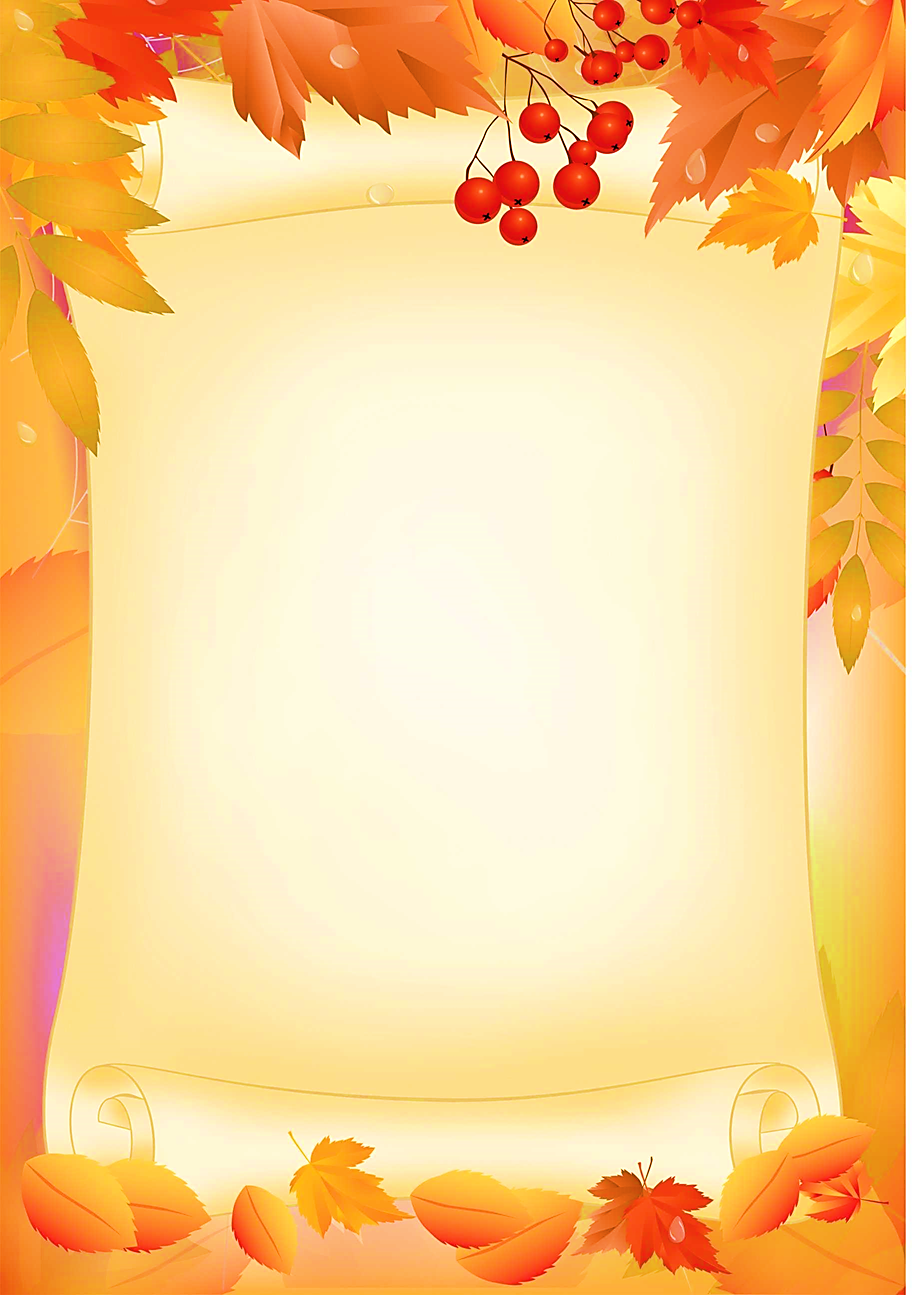 Фотоотчет «День рождения детского сада»                    Группа №1 «Непоседы»                    воспитатель Николаева О.В                                        2018год29 октября по 2 ноября детский сад отмечал свой день рождения.30 октября проходила акция «Едим вместе с мамой» ,где родители вместе с детьми могли попробовать праздничное меню.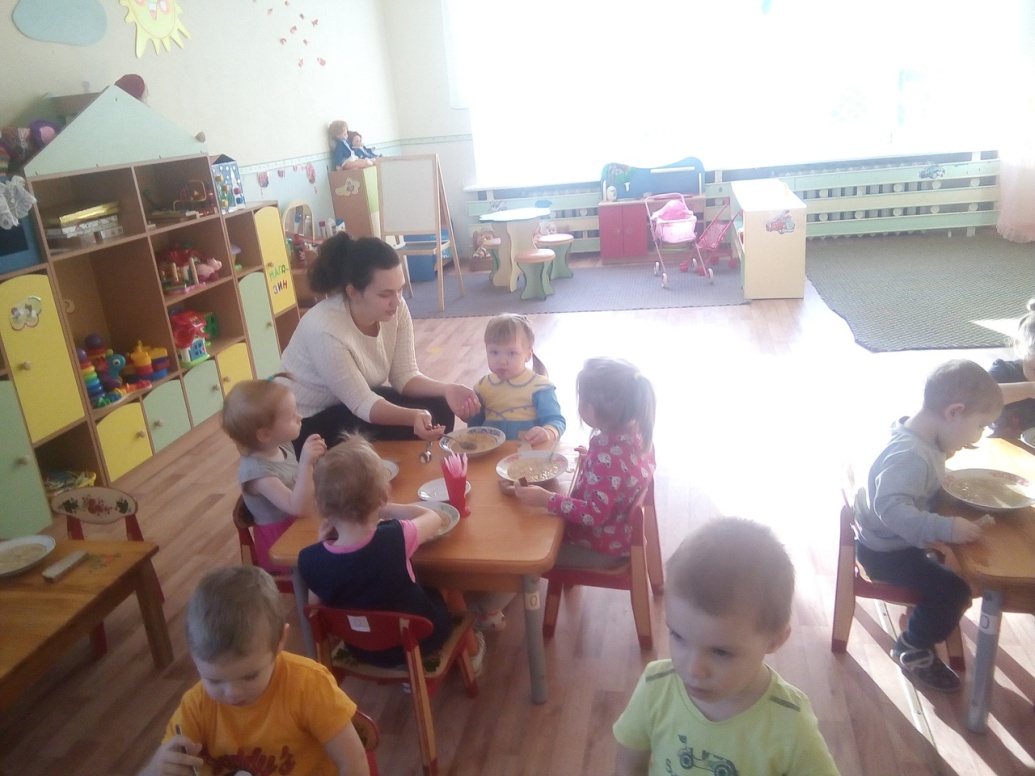 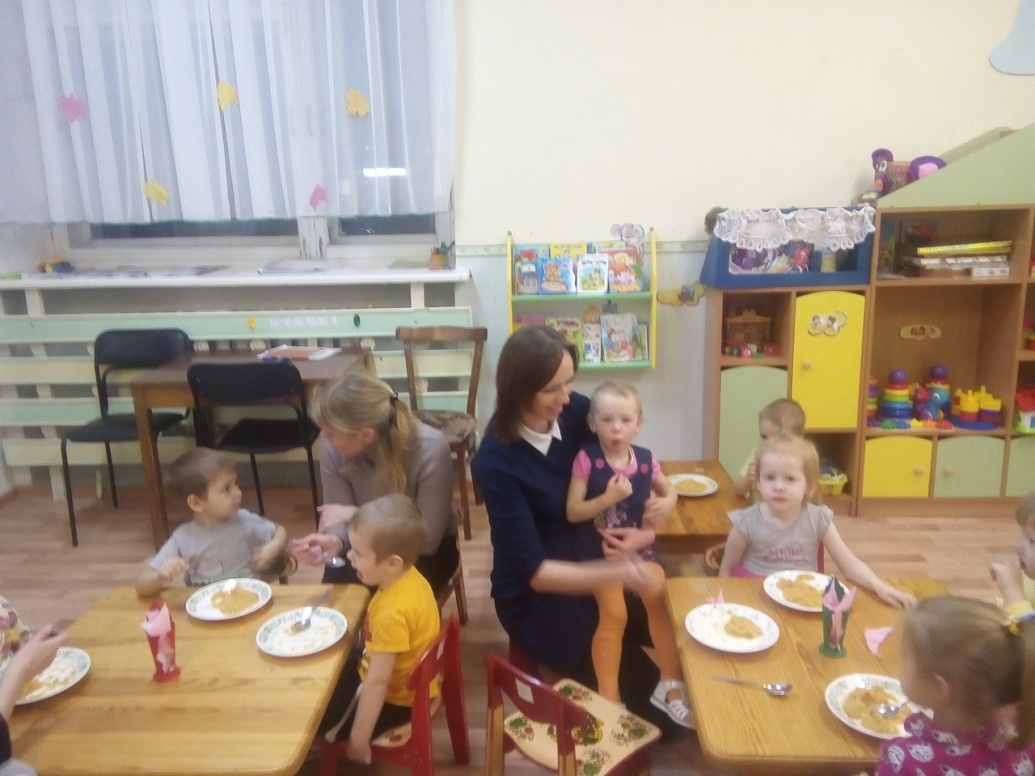 31 октября родители были приглашены на физкультурное занятие «В гости к зайчику». Родители вместе с детьми выполняли упражнения и играли с зайчиком.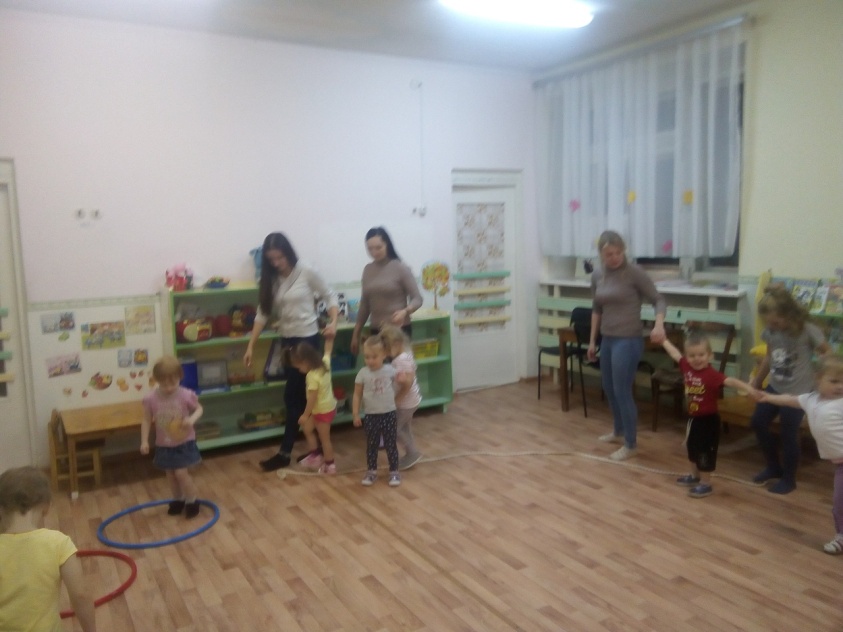 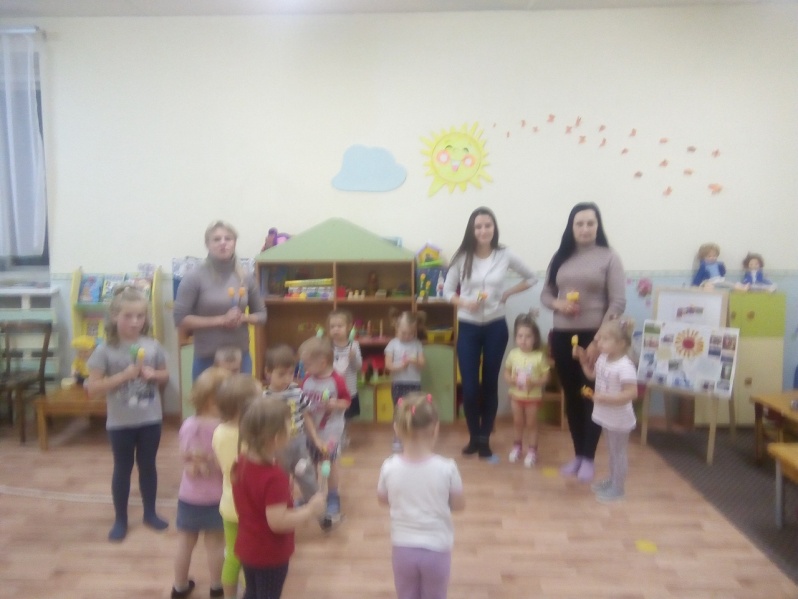 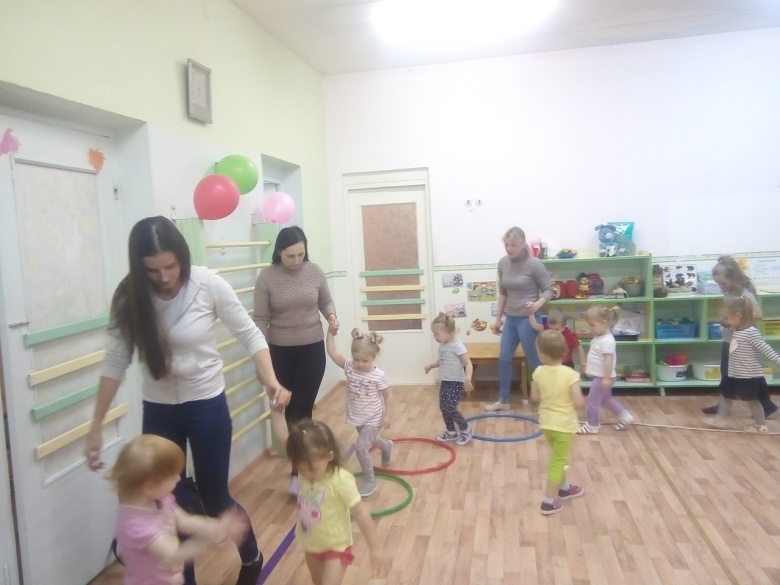 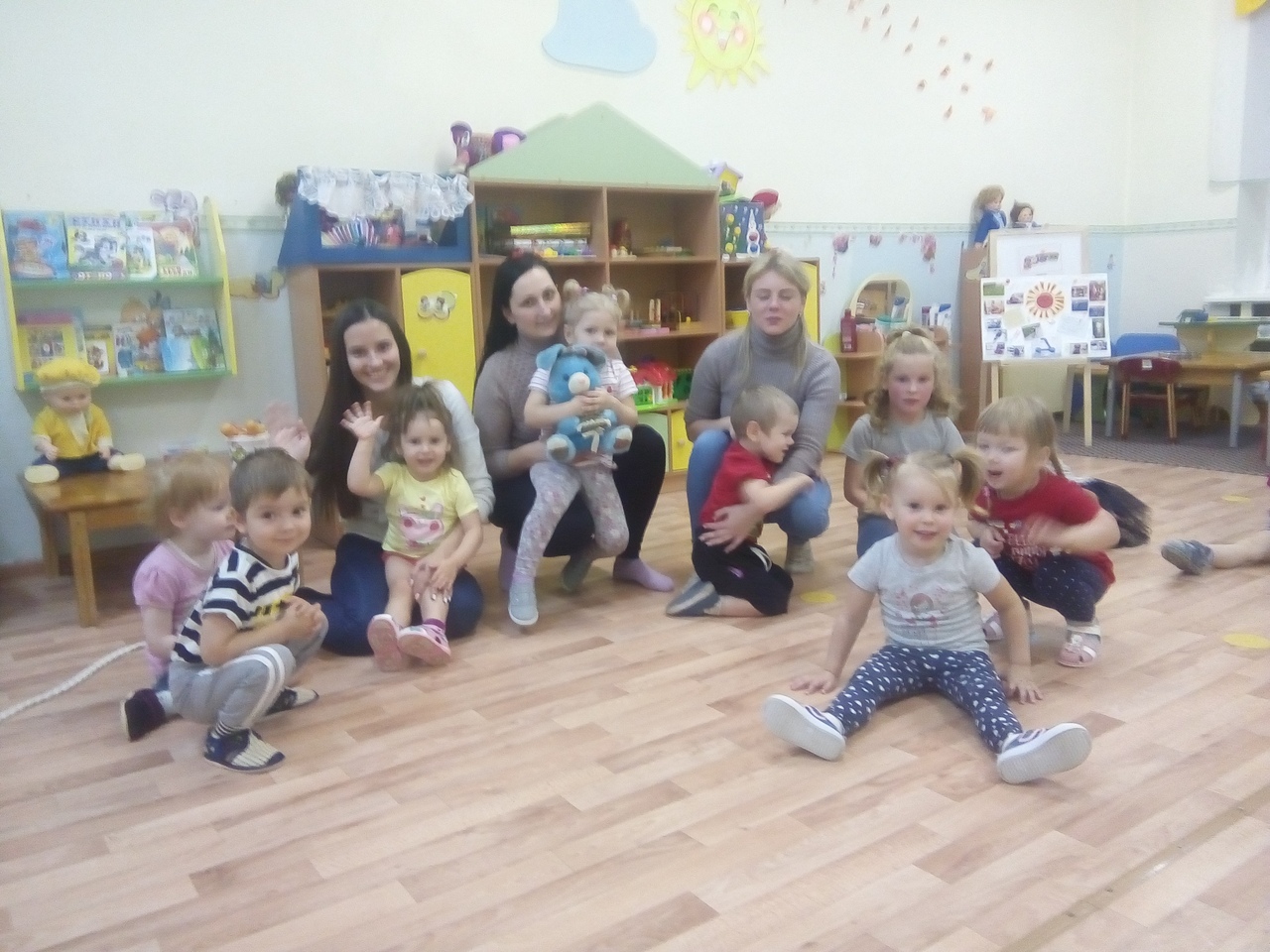 Дети и родители были очень рады.